State of CaliforniaDepartment of Industrial RelationsDIVISION OF WORKERS’ COMPENSATION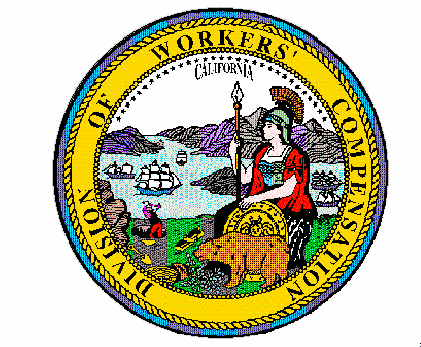 Order of the Administrative Director of the Division of Workers’ CompensationOfficial Medical Fee SchedulePhysician and Non-Physician Practitioner ServicesEffective for Services Rendered on or after January 1, 2020Order to Conform to Medicare Correction Issued 01/31/2020Pursuant to Labor Code section 5307.1(g)(1),(2), the Administrative Director of the Division of Workers’ Compensation orders that Title 8, California Code of Regulations, section 9789.19, pertaining to the Physician and Non-Physician Practitioner Services Fee Schedule portion of the Official Medical Fee Schedule, is adjusted to conform to relevant corrections made by the Centers for Medicare and Medicaid Services (CMS) on January 31, 2020, to the 2020 Medicare Physician Fee Schedule. CMS has adopted a revised Relative Value Unit zip file, RVU20A (Updated 01/31/2020), correcting the Outpatient Prospective Payment System Cap (OPPS) initially adopted by CMS. The Medicare correction is effective January 1, 2020.The 2020 Physician and Non-Physician Fee Schedule annual update was adopted by Administrative Director Order dated December 10, 2019, based upon the CMS’ Physician Fee Schedule Final Rule, published in the Federal Register (Vol. 84 FR 62568), November 15, 2019 titled, “Medicare Program; CY 2020 Revisions to Payment Policies Under the Physician Fee Schedule and Other Changes to Part B Payment Policies; Medicare Shared Savings Program Requirements; Medicaid Promoting Interoperability Program Requirements for Eligible Professionals; Establishment of an Ambulance Data Collection System; Updates to the Quality Payment Program; Medicare Enrollment of Opioid Treatment Programs and Enhancements to Provider Enrollment Regulations Concerning Improper Prescribing and Patient Harm; and Amendments to Physician Self-Referral Law Advisory Opinion Regulations Final Rule; and Coding and Payment for Evaluation and Management, Observation and Provision of Self-Administered Esketamine Interim Final Rule” (CMS-1715-F and IFC).On January 22, 2020, CMS issued updated documents to make corrections to the Geographic Practice Cost Index data (GPCIs), effective January 1, 2020. This was adopted by the Administrative Director by Order dated January 27, 2020. Thereafter, on January 31, 2020, CMS issued updated documents to make corrections to the Outpatient Prospective Payment System (OPPS) Cap contained in the RVU20A zip file.  This Order adopts amendments to conform to the OPPS Cap corrections.Title 8, California Code of Regulations section 9789.19 is amended as set forth in strikethrough and underline on the text of regulation adopted by this Order. Section 9789.19 is amended to change the references in the subdivision (g), from “RVU20A” to “RVU20A (Updated 01-31-2020)” in order to conform to the OPPS Cap corrections adopted by CMS. The “RVU20A (Updated 01-31-2020)” is adopted and incorporated by reference.The GPCIs have not been affected by the January 31, 2020 Medicare correction, but are still based upon the Medicare January 22, 2020 correction.  Therefore, the text regarding the Anesthesia GPCI-adjusted conversion factors in Section 9789.19 and Section 9789.19.1, Table A, have not been amended. The Table A 2020 RVU20A Updated 01-22-2020, previously adopted and incorporated by reference into section 9789.19.1, remains unchanged.The amendments adopted by this order, which conform to Medicare corrections, are effective for physician services and non-physician practitioner services rendered on or after January 1, 2020. This Order, the regulations, and the Medically Unlikely Edits file excerpt shall be published on the website of the Division of Workers’ Compensation:http://www.dir.ca.gov/DWC/OMFS9904.htm .IT IS SO ORDERED.Dated:  February 6, 2020				/S/	George Parisotto		  GEORGE P. PARISOTTOAdministrative Director of the Division of Workers’ Compensation